EMEF General Alvaro Silva Braga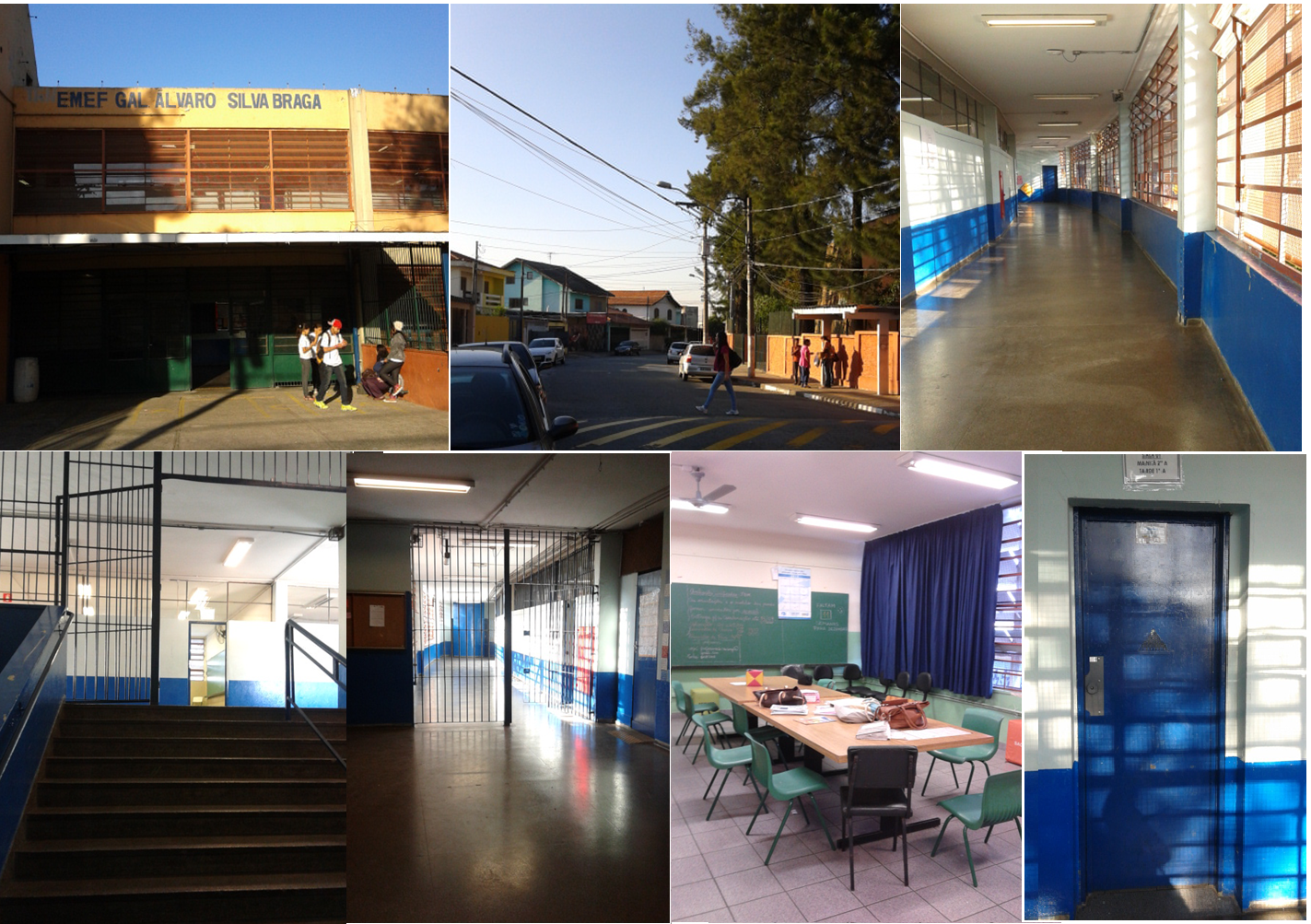 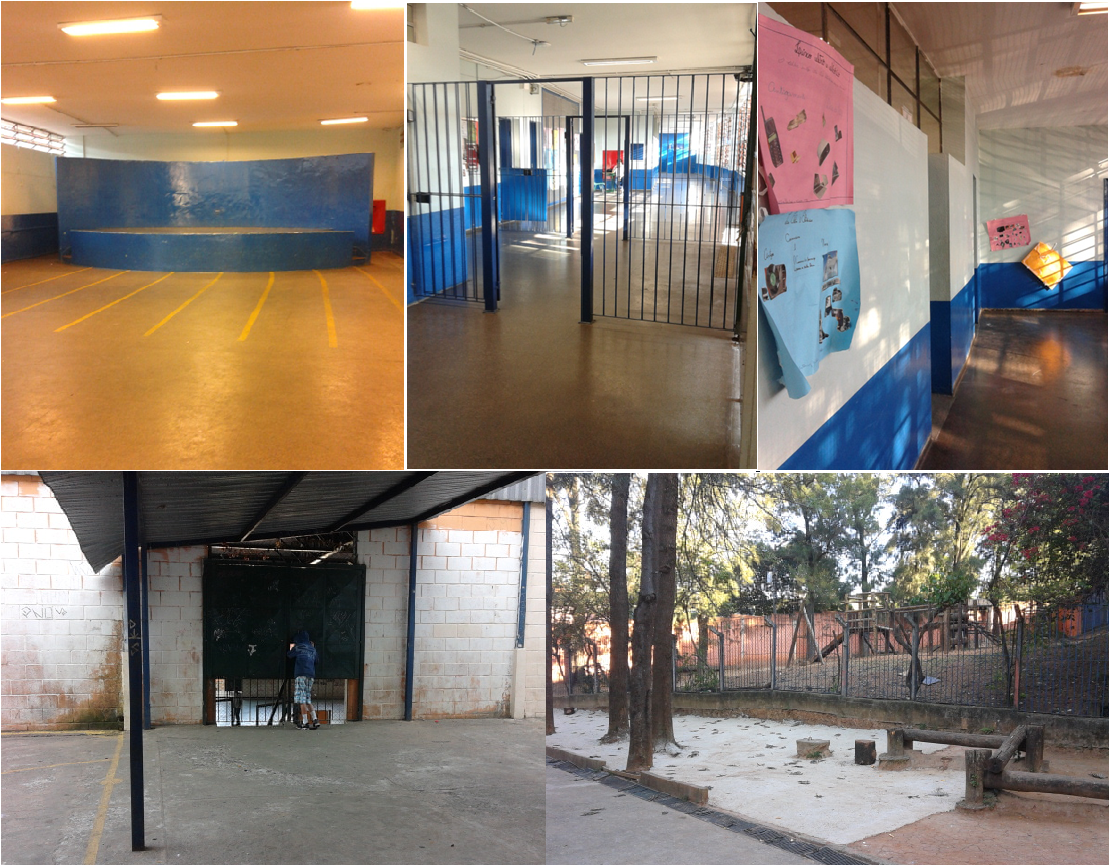 IMPRESSÕES DO GRUPO QUE FEZ ESTÁGIO NESSA ESCOLA (2013)Recepção da escola: “A escola recebeu bem, porem não foi atenciosa. Nossa presença foi um pouco confusa, pois como eles estavam ocupados acabaram não nos dando atenção”Período de observação: “Nos deram bastante autonomia, ficando livres para ir e vir quando quiséssemos.” Período de intervenção: “Foram super solícitos para providenciar materiais e nos auxiliar, sempre tinha um professor em sala com agente, porém não interferiram na intervenção.”Você recomendaria essa escola para estágio?.“Sim. Pela autonomia de trabalho proporcionada e pela necessidade de atenção dos alunos”Escola campo: EMEF General Alvaro Silva BragaEscola campo: EMEF General Alvaro Silva BragaEscola campo: EMEF General Alvaro Silva BragaEscola campo: EMEF General Alvaro Silva BragaEndereço: Rua  Pe Paulo Canelles, 611, Rio Pequeno, São Paulo - SPTel: (11) 3712-0676Tel: (11) 3712-0676Tel: (11) 3712-0676Séries/períodos que a escola apresenta:manhãtardenoiteEnsino Fundamental - IEnsino Fundamental - IIEnsino Médio EJADistância da USP: 5,9KmDistância da USP: 5,9KmDistância da USP: 5,9KmDistância da USP: 5,9KmComo chegar: 7725-10 ou 8012-10 + 8027-10 ou 8022-10 + 719R-10Como chegar: 7725-10 ou 8012-10 + 8027-10 ou 8022-10 + 719R-10Como chegar: 7725-10 ou 8012-10 + 8027-10 ou 8022-10 + 719R-10Como chegar: 7725-10 ou 8012-10 + 8027-10 ou 8022-10 + 719R-10